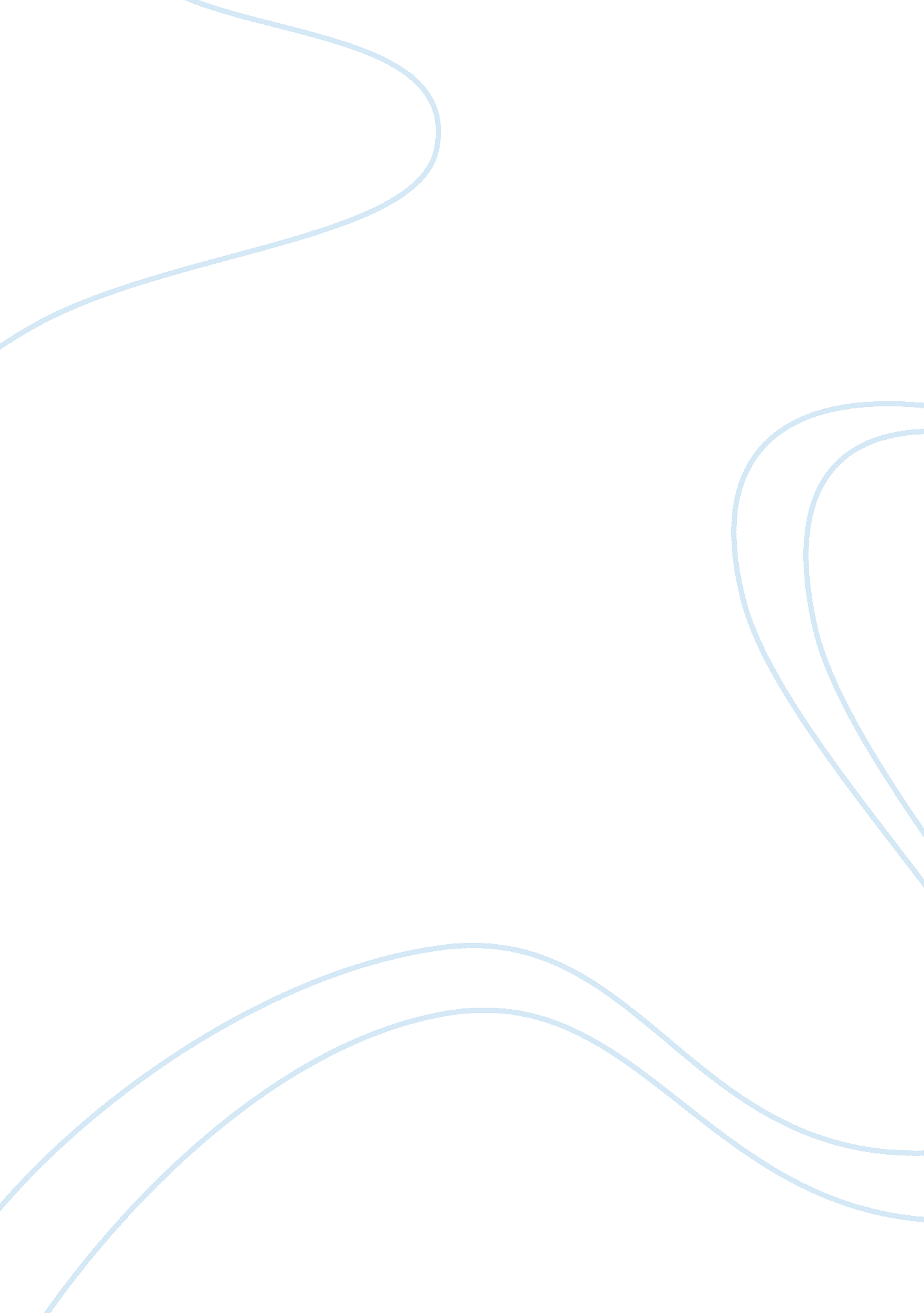 A qualitative study on technology and its effectsTechnology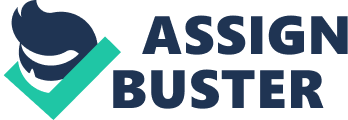 There are several reasons behind the reference made by educational experts upon the effects oftechnologyupon the learning progress of the students based upon the implication of the said modern innovation based upon the quality ofeducationfostered by the said element of educational advancement. For this particular reason, I aim to examine the actual results that technology actually leaves the students with as they try to push through with their studies in American schools. Constant assessment of the effects that the technological innovations place upon the systems of learning among students in the United States is believed to be among the procedures by which the quality of education could be increased in the said country. Handling students who are from different countries and races are normally one of the challenges that the said country particularly faces. Through this, the studies made to prove the impact of technology upon learning have made this challenge much easier to deal with since technology is indeed becoming the common language of students around the world. To be able to get through with the study, I aim to present the ideas supporting technology’s effectiveness in education through addressing the question “ How is technology able to improve the learning procedures and progress of students of the present modern generation?” The qualitative approach has been proposed for the completion of the paper for the aim of actually assessing the current educational situation among schools in the United States based on the quality of teaching that the students receive from their educators and the quality of learning that they are able to imply within themselves through technology. Literature Review To be able to meet the discussions needed for this study, I aims to use three major books namely Nicola Yelland’s Shift to the Future: Rethinking Learning with New Technologies in Education; Oliver Van DeMille’s A Thomas Jefferson Education: Teaching a Generation of Leaders for the Twenty-first Century; and Ann E. Barron’s New Technologies for Education: A Beginner's Guide from which the major issues and theories of the merging of technology and education that would be presented in the study shall come from. Along with these, two major internet websites pertaining to the topic being discussed would also be added as a source for this paper. The said sites are entitled “ An Evaluative Study of ModernTechnology in Education” by Seymour  Pappert which talks about the evaluative results on the effects of technology upon learning and teaching; and the article on the “ Incorporation of Technology into Modern Education” which primarily discusses the ways by which technology is implemented in education in the American region. These sources shall be treated by I as the primary source of information as support to the ideas that are to be presented within the study. Proposed Methodology The method by which I aim to utilize to be able to come up with the necessary actual proofs that would support the claims I would be suspending shall be the assessment of the impact of technology upon learning through interviews and survey made on a particular Californian Public School in comparison with the results of a survey made on an online learning institution. The survey should be more of like a writteninterview-survey material that shall be passed on to other students through the internet, while actual interviews shall be done among the young students of a Californian school. The fact that I would be interviewing both the children and the educators shall help me see and actually be affected by the result of the supposed to be performed interview within the research. Significance of the Study I see the impact of this study as a major way by which educators would be able to understand the essentiality of the implications of technology upon the learning strategies that the institutions serve to their students particularly in the United States. Observing the evaluations made upon the effects of technology in the modern day learning shall indeed add up to the knowledge of the institutions making it easier for them to accept the fact that technology is now a necessity in teaching and learning as well. As for my own part, I see the importance of this study to have an impact on the ways by which I particularly view the importance of technology in teaching my students with regards several issues in the society especially with regards the modern innovations of thecommunicationsystems within the human society. As I have taught basic computer application to college students for two years and now currently work as a Computer Resource Assistant in a High School, I know that this study shall give me the knowledge that I need to apply in mycareer. And since when I finish my masters, I also intend to teach college or adult education, be a school district instructional technology supervisor or technology trainer in corporate settings, I know that this study shall affect mymotivationin my aspirations in the future. I am also thinking about opening a training center that would offer crash courses for computer applications, learning the impacts of the technology upon learning shall indeed help me understand the needed applications for the training in a better perspective. BIBLIOGRAPHY: First 1100 characters of Incorporation of Technology into Modern Education. (2005). Incorporation of Technology into Modern Education. http://www. 123helpme. com/preview. asp? id= 27239. (June 11, 2007). Seymour Papert. (2001). An Evaluative Study of Modern Technology in Education. http://www. papert. org/articles/AnEvaluativeStudyofModernTechnology. html. (June 11, 2007). Oliver Van DeMille. (2006). A Thomas Jefferson Education: Teaching a Generation of Leaders for the Twenty-first Century. George Wythe College Press; 2nd edition. Nicola Yelland. (2006). Shift to the Future: Rethinking Learning with New Technologies in Education. Routledge; 1 edition. Ann E. Barron. (1997). New Technologies for Education: A Beginner's Guide. Libraries Unlimited; 3 Sub edition. 